COURSE au SCORECHALLENGE INTER-ENTREPRISESSamedi 16 Novembre – BOUCONNES (31)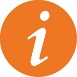 INFORMATION GÉNÉRALESOrganisation : TOAC	Organisation : TOAC	COURSE COMPTANT POURLE CLASSEMENT NATIONALNONDirecteur de course : Valérie Berger-Capbern	Directeur de course : Valérie Berger-Capbern	COURSE COMPTANT POURLE CLASSEMENT NATIONALNONDélégué/arbitre : patrick Capbern	Délégué/arbitre : patrick Capbern	COURSE COMPTANT POURLE CLASSEMENT NATIONALNONCOURSE COMPTANT POURLE CLASSEMENT NATIONALNONContrôleur des circuits : 	Patrick CapbernContrôleur des circuits : 	Patrick CapbernCOURSE COMPTANT POURLE CLASSEMENT NATIONALNONTraceur : Valérie Berger-Capbern	Traceur : Valérie Berger-Capbern	COURSE COMPTANT POURLE CLASSEMENT NATIONALNONCOURSE COMPTANT POURLE CLASSEMENT NATIONALNON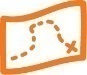 CARTENom : Bouconne Lasserre	 SudNom : Bouconne Lasserre	 SudÉchelle : 1/10000	Relevés : 2018 (mise à jour partielle)	Relevés : 2018 (mise à jour partielle)	Équidistance : 5m	Cartographe : Patrick Capbern (mise à jour)Cartographe : Patrick Capbern (mise à jour)Type de terrain : forêt – nombreux chemins – nombreux détails de végétation- peu de dénivelé	Type de terrain : forêt – nombreux chemins – nombreux détails de végétation- peu de dénivelé	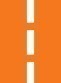 ACCÈS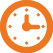 HORAIRESFléchage : Léguevin intersection Av de Bouconne (D42) Route de Bayonne (D65c)Fléchage : Léguevin intersection Av de Bouconne (D42) Route de Bayonne (D65c)Accueil : 	A partir de 9hAccueil : 	A partir de 9hDistance parking-accueil :sur place	Distance parking-accueil :sur place	Départ : à 10H (adultes) et 10H10 (jeunes)Départ : à 10H (adultes) et 10H10 (jeunes)Distance accueil-départ : 300m	Distance accueil-départ : 300m	Remise des récompenses : 	12h30Remise des récompenses : 	12h30Distance arrivée-accueil : 300m	Distance arrivée-accueil : 300m	Fermeture des circuits : 	12HFermeture des circuits : 	12H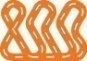 CIRCUITS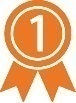 RÉSULTATSNombre de combinaisons au score : 2Règlement applicable : règlement team orientation sur le site du TOAC www.toac-orientation.fr  plus règlement fédéralNombre de combinaisons au score : 2Règlement applicable : règlement team orientation sur le site du TOAC www.toac-orientation.fr  plus règlement fédéralSite du TOAC www.toac-orientation.fr
Site du TOAC www.toac-orientation.fr
Site du TOAC www.toac-orientation.fr
Site du TOAC www.toac-orientation.fr
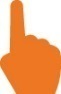 SERVICESPas de buvettePas de buvette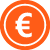 TARIFS30 € équipe de 3 adultes15 € équipe de 3 jeunes (collégiens ou lycéens)30 € équipe de 3 adultes15 € équipe de 3 jeunes (collégiens ou lycéens)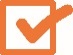 INSCRIPTIONSsur le site du TOAC www.toac-orientation.fr jusqu’au 10/11 à minuit.sur le site du TOAC www.toac-orientation.fr jusqu’au 10/11 à minuit.Non licenciés : Pour être chronométré vous devez obligatoirement présenter un certificat médical datant de moins d'un an à la date d’inscription à la compétition et permettant d'établir l'absence de contre-indication à la pratique du sport ou de la course d’orientation, en compétition.Non licenciés : Pour être chronométré vous devez obligatoirement présenter un certificat médical datant de moins d'un an à la date d’inscription à la compétition et permettant d'établir l'absence de contre-indication à la pratique du sport ou de la course d’orientation, en compétition.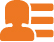 CONTACTValérie Berger-Capbern.  mail patrick.capbern@cegetel.netValérie Berger-Capbern.  mail patrick.capbern@cegetel.net